02.04.2021											     145-ПАОб утверждении технологической схемы оказания муниципальной услуги «Признание молодых семей участниками основного мероприятия «Обеспечение жильем молодых семей» В целях комплексной оптимизации государственных и муниципальных услуг в соответствии с Федеральным законом от 27 июля 2010 года № 210-ФЗ «Об организации предоставления государственных и муниципальных услуг», Постановлением Правительства Свердловской области от 25.09.2013 № 1159-ПП «О перечне государственных услуг, предоставляемых органами государственной власти Свердловской области, территориальными государственными внебюджетными фондами Свердловской области в государственном бюджетном учреждении Свердловской области «Многофункциональный центр предоставления государственных и муниципальных услуг», постановлением администрации Асбестовского городского округа от 27.07.2018 № 364-ПА 
«Об утверждении Административного регламента предоставления муниципальной услуги «Признание молодых семей участниками основного мероприятия «Обеспечение жильем молодых семей», руководствуясь Федеральным законом от 06 октября 2003 года № 131-ФЗ «Об общих принципах организации местного самоуправления в Российской Федерации», статьями 27, 30 Устава Асбестовского городского округа, администрация Асбестовского городского округаПОСТАНОВЛЯЕТ: 1. Утвердить технологическую схему оказания муниципальной услуги «Признание молодых семей участниками основного мероприятия «Обеспечение жильем молодых семей», согласно приложению.2. Признать утратившим силу постановление администрации Асбестовского городского округа от 21.04.2017 № 259-ПА «Об утверждении технологической схемы оказания муниципальной услуги «Признание молодых семей участниками основного мероприятия «Обеспечение жильем молодых семей» на территории Асбестовского городского округа.3. Опубликовать настоящее постановление в специальном выпуске газеты «Асбестовский рабочий» «Муниципальный вестник» без приложений, разместить полный текст настоящего постановления с приложениями в сетевом издании 
в сети «Интернет» по адресу (www.arasb.ru) и на официальном сайте Асбестовского городского округа (www.asbestadm.ru).4. Контроль за исполнением настоящего постановления возложить 
на заместителя главы администрации Асбестовского городского округа 
О.В. Кабанова.Глава Асбестовского городского округа                                                           Н.Р. ТихоноваТЕХНОЛОГИЧЕСКАЯ СХЕМАоказания муниципальной услуги«Признание молодых семей участниками основного мероприятия «Обеспечение жильем молодых семей»Раздел 1. Общие сведения о муниципальной услугеРаздел 2. Общие сведения об услугеРаздел 3. Сведения о заявителях услугиРаздел 4. Документы, предоставляемые заявителем для получения услугиРаздел 5. Документы и сведения, получаемые посредством межведомственного информационного взаимодействияРаздел 6. Результат услугиРаздел 7. Технологические процессы предоставления услуги» (БЛОК - схема приложение № 6)Раздел 8. Особенности предоставления услуги в электронной формеПриложение № 1 ФОРМААдминистрация Асбестовского городского округа          (орган местного самоуправления Свердловской области)З А Я В Л Е Н И ЕПрошу включить в состав участников мероприятия по обеспечению жильем молодых семей ведомственной целевой программы «Оказание государственной поддержки гражданам в обеспечении жильем и оплате жилищно-коммунальных услуг» государственной программы Российской Федерации "Обеспечение доступным и комфортным жильем и коммунальными услугами граждан Российской Федерации" молодую семью в составе:Супруг _________________________________________________________________________                                                      (ф.и.о., дата рождения)паспорт: серия____________№_______________выданный_______________________________________________________________________________"_____"_____________________г.,проживает по адресу:____________________________________________________________________________________________________________________________________________;супруга  ________________________________________________________________________                                                      (ф.и.о., дата рождения)паспорт: серия____________№_______________ выданный_______________________________________________________________________________"_____"_____________________г.,проживает по адресу:_____________________________________________________________________________________________________________________________________________дети: ___________________________________________________________________________                                                       (ф.и.о. дата рождения)свидетельство о рождении (паспорт для ребенка, достигшего 14 лет)_____________________                                                     (ненужное вычеркнуть)серия__________________№_________________ выданное (ый)_________________________________________________________________________"_____"_______________________г.,проживает по адресу _____________________________________________________________________________________________________________________________________________ дети: __________________________________________________________________________                                                        (ф.и.о. дата рождения)свидетельство о рождении (паспорт для ребенка, достигшего 14 лет)_____________________                                                        (ненужное вычеркнуть)серия__________________№_________________ выданное (ый)_________________________________________________________________________"_____"_______________________г.,проживает по адресу _____________________________________________________________________________________________________________________________________________дети: ___________________________________________________________________________                                                           (ф.и.о. дата рождения)свидетельство о рождении (паспорт для ребенка, достигшего 14 лет)_____________________(ненужное вычеркнуть)серия__________________№_________________ выданное(ый)________________________________________________________________________"_____"_______________________г.,проживает по адресу _____________________________________________________________________________________________________________________________________________С условиями участия в мероприятии по обеспечению жильем молодых семей ведомственной целевой программы «Оказание государственной  поддержки гражданам в обеспечении жильем и оплате жилищно-коммунальных услуг» государственной программы Российской Федерации "Обеспечение доступным и комфортным жильем и коммунальными услугами граждан Российской Федерации" ознакомлен (ознакомлены) и обязуюсь (обязуемся) их выполнять:1) _____________________________________        _______________                 _______________        (ф.и.о. совершеннолетнего члена семьи)                  (подпись)                               (дата)2) _______________________________  _____         _______________                _______________        (ф.и.о. совершеннолетнего члена семьи)                   (подпись)                               (дата)3) _______________________________  _____           _______________              _______________        (ф.и.о. совершеннолетнего члена семьи)                    (подпись)                               (дата)К заявлению прилагаются следующие документы:_______________________________________________________________________________(наименование и номер документа, кем и когда выдан)____________________________________________________________________________________________(наименование и номер документа, кем и когда выдан)____________________________________________________________________________________________(наименование и номер документа, кем и когда выдан)____________________________________________________________________________________________(наименование и номер документа, кем и когда выдан)____________________________________________________________________________________________(наименование и номер документа, кем и когда выдан)____________________________________________________________________________________________(наименование и номер документа, кем и когда выдан)___________________________________________________________________________________________(наименование и номер документа, кем и когда выдан)____________________________________________________________________________________________(наименование и номер документа, кем и когда выдан)____________________________________________________________________________________________(наименование и номер документа, кем и когда выдан)____________________________________________________________________________________________(наименование и номер документа, кем и когда выдан)____________________________________________________________________________________________(наименование и номер документа, кем и когда выдан)____________________________________________________________________________________________(наименование и номер документа, кем и когда выдан)____________________________________________________________________________________________(наименование и номер документа, кем и когда выдан)____________________________________________________________________________________________(наименование и номер документа, кем и когда выдан)____________________________________________________________________________________________(наименование и номер документа, кем и когда выдан)____________________________________________________________________________________________(наименование и номер документа, кем и когда выдан)____________________________________________________________________________________________(наименование и номер документа, кем и когда выдан)____________________________________________________________________________________________(наименование и номер документа, кем и когда выдан)Заявление и прилагаемые к нему согласно перечню документы приняты"______"_____________________20_____г__________________________             ___________________                      ___________________ (должность лица  принявшего заявление)              (подпись, дата)                                         (расшифровка подписи)Приложение № 2					ОБРАЗЕЦ В Администрацию городского округаЗАЯВЛЕНИЕ Прошу включить в состав участников мероприятия по обеспечению жильем молодых семей ведомственной целевой программы «Оказание государственной поддержки гражданам 
в обеспечении жильем и оплате жилищно-коммунальных услуг» государственной программы Российской Федерации "Обеспечение доступным и комфортным жильем и коммунальными услугами граждан Российской Федерации" молодую семью в составе:супруг Иванов Иван Иванович, 01.01.1991 года рождения(ФИО, дата рождения)паспорт: серия 00 00 № 000000, выданный  Отделом УФМС России по Свердловской области 
в Асбестовском районе, 01.01.0000проживает по адресу: г. Асбест, Свердловской области, ул. Победы, д. 11, кв.1,супруга Иванова Ирина Ивановна, 02.02.1992 года рождения(ФИО, дата рождения)паспорт: серия 00 00 № 00000, выданный Отделом УФМС России по Свердловской области 
в Асбестовском районе, 05.06.0000проживает по адресу: г. Асбест, Свердловской области, ул. Победы, д. 11, кв.1,дети: Иванова Марина Ивановна, 05.07.2016 года рождения(ФИО, дата рождения)свидетельство о рождении (паспорт для ребенка, достигшего 14 лет)  (ненужное вычеркнуть)серия  I-АИ № 000000, выданное(ый) Отделом записи актов гражданского состояния города Асбеста Свердловской области Российской Федерации, проживает по адресу: г. Асбест, Свердловской области, ул. Победы, д. 11, кв.1.С условиями участия в мероприятии по обеспечению жильем молодых семей ведомственной целевой программы «Оказание государственной поддержки гражданам в обеспечении жильем и оплате жилищно-коммунальных услуг» государственной программы Российской Федерации "Обеспечение доступным и комфортным жильем и коммунальными услугами граждан Российской Федерации" ознакомлен (ознакомлены) и обязуюсь (обязуемся) их выполнять:1) ___Иванов Иван Иванович________                   ______________                       00.00.00         (Ф.И.О. совершеннолетнего члена семьи)                                (подпись)                                   (дата)2) _Иванова Ирина Ивановна________                  _______________                      00.00.00(Ф.И.О совершеннолетнего члена семьи)                                         (подпись)                                    (дата)                       К заявлению прилагаются следующие документы: 1) ______________________________________________________________________________(наименование и номер документа, кем и когда выдан)2)______________________________________________________________________________(наименование и номер документа, кем и когда выдан)3) ______________________________________________________________________________(наименование и номер документа, кем и когда выдан)4) ______________________________________________________________________________(наименование и номер документа, кем и когда выдан)Заявление и прилагаемые к нему согласно перечню документы приняты"______"_____________________20_____г __________________________             ___________________                      ___________________ (должность лица  принявшего заявление)              (подпись, дата)                            (расшифровка подписи принявшего заявление)Приложение № 3ФормапроектАДМИНИСТРАЦИЯ АСБЕСТОВСКОГО ГОРОДСКОГО ОКРУГАРАСПОРЯЖЕНИЕ____________________________________________________________________________________от 00.00. 2000                                                                                                                                     № 00 - РАг. АсбестО признании молодой семьи Иванова Ивана Ивановичаучастницей основного мероприятия «Обеспечение жильем молодых семей» Руководствуясь Федеральным законом от 06 октября 2003 года № 131-ФЗ «Об общих принципах организации местного самоуправления в Российской Федерации», мероприятием по обеспечению жильем молодых семей ведомственной целевой программы «Оказание государственной поддержки гражданам в обеспечении жильем и оплате жилищно-коммунальных услуг» государственной программы Российской Федерации «Обеспечение доступным и комфортным жильем и коммунальными услугами граждан Российской Федерации», утвержденным Постановлением Правительства Российской Федерации 
от 30.12.2017 № 1710, подпрограммой 1 «Стимулирование развития жилищного строительства» государственной программы Свердловской области «Реализация основных направлений государственной политики в строительном комплексе Свердловской области до 2024 года», утвержденной Постановлением Правительства Свердловской области от 24.10.2013 № 
1296-ПП, статьями 27, 30 Устава Асбестовского городского округа, подпрограммой 5 «Обеспечение жильем молодых семей на территории Асбестовского городского округа» муниципальной программы «Развитие жилищно-коммунального хозяйства и повышение энергетической эффективности в Асбестовском городском округе до 2024 года», утвержденной постановлением администрации Асбестовского городского округа от 05.12.2013 № 778-ПА:1. Признать молодую семью в составе: Иванова Ивана Ивановича, 01.01.1991 года рождения - супруг, Иванова Ирина Ивановна , 02.02.1992 года рождения - супруга, Иванова Марина Ивановна, 05.07.2016 года рождения - дочь, участницей основного мероприятия «Обеспечение жильем молодых семей» государственной программы Российской Федерации «Обеспечение доступным и комфортным жильем и коммунальными услугами граждан Российской Федерации».2. Контроль за исполнением настоящего распоряжения возложить на заместителя главы администрации Асбестовского городского округа И.О. ФамилияГлава Асбестовского городского округа                                                                                   И.О. ФамилияПриложение № 4Форма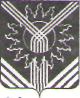 		Быкову А.А., Быковой И.Д.о рассмотрении обращенияУважаемые Иван Иванович и Ирина Ивановна!Администрация Асбестовского городского округа сообщает, что Ваше обращение о включении в состав участников основного мероприятия «Обеспечение жильем молодых семей»  рассмотрено.Направляем распоряжение администрации Асбестовского городского округа от 00.00.2000 № 00-РА «О признании молодой семьи Иванова Ивана Ивановича участницей основного мероприятия «Обеспечение жильем молодых семей».Также сообщаем, что ежегодно в срок до 01 июля текущего года для подтверждения нуждаемости в улучшении жилищных условий и платежеспособности Вашей семьи, в соответствии с условиями подпрограммы необходимо представлять в администрацию Асбестовского городского округа по адресу Свердловская область, город Асбест, улица Уральская, д. 73, кабинет 11, контактный телефон 34365)7-50-18, следующие документы:документы, удостоверяющие личность каждого члена молодой семьи;свидетельство о браке (на неполную молодую семью не распространяется);справку о составе семьи, заверенную подписью должностного лица, ответственного за регистрацию граждан по месту постоянного жительства членов молодой семьи (выписка из домовой книги);4) документы, подтверждающие платежеспособность молодой семьи (справка из банка или выписка со счета).Напоминаем, возраст каждого из супругов либо одного родителя в неполной семье на день принятия Министерством решения о включении молодой семьи – участницы подпрограммы 
в сводный список молодых семей – участников подпрограммы, изъявивших желание получить социальную выплату по Свердловской области в планируемом году, не превышает 35 лет.В случае не предоставления или неполного предоставления запрашиваемых документов Ваша семья исключается из списков молодых семей, претендующих на получение социальной выплаты в планируемом году.Заместитель главы администрацииАсбестовского городского округа                                                                                          И.О. ФамилияФамилия Имя Отчество(0000)0-00-00Приложение № 5Формао рассмотрении обращенияУважаемые Иван Иванович и Ирина Ивановна!На Ваше заявление о признании молодой семьи участницей основного мероприятия «Обеспечение жильем молодых семей» , сообщаем следующее.В соответствии с подпрограммой «Обеспечение жильем молодых семей», утвержденной Постановлением Правительства РФ от 17.12.2010 № 1050 (ред. от 26.05.2016), участником основного мероприятия может быть молодая семья, в том числе молодая семья, имеющая одного ребенка и более, где один из супругов не является гражданином Российской Федерации, а также неполная молодая семья, состоящая из одного молодого родителя, являющегося гражданином Российской Федерации, и одного ребенка и более, соответствующие следующим требованиям:а) возраст каждого из супругов либо одного родителя в неполной семье на день принятия органом исполнительной власти субъекта Российской Федерации решения о включении молодой семьи - участницы подпрограммы в список претендентов на получение социальной выплаты в планируемом году не превышает 35 лет;б) молодая семья признана нуждающейся в жилом помещении;в) наличие у семьи доходов, позволяющих получить кредит, либо иных денежных средств, достаточных для оплаты расчетной (средней) стоимости жилья в части, превышающей размер предоставляемой социальной выплаты.На момент признания нуждающимися, Иванову Ивану Ивановичу-супругу, было 
35 лет. 20.01.2017 ему исполнилось 36 лет и в соответствии с вышеуказанным пунктом «а)» Ваша семья не может быть признана участницей основного мероприятия «Обеспечение жильем молодых семей».Заместитель главы администрацииАсбестовского городского округа                                                                                   И.О. ФамилияФ.И.О. исполнителятелефонПриложение № 6БЛОК-СХЕМАПРЕДОСТАВЛЕНИЯ МУНИЦИПАЛЬНОЙ УСЛУГИ «ПРИЗНАНИЕ МОЛОДЫХ СЕМЕЙУЧАСТНИКАМИ ОСНОВНОГО МЕРОПРИЯТИЯ «ОБЕСПЕЧЕНИЕ ЖИЛЬЕМ МОЛОДЫХ СЕМЕЙ»ДАНЕТПриложение к постановлению администрации Асбестовского городского округа от 02.04.2021 № 145-ПА« Об утверждении технологической схемы оказания муниципальной услуги «Признание молодых семей участниками основного мероприятия «Обеспечение жильем молодых семей»№ п/пПараметрЗначение параметра/состояние1.Наименование органа, предоставляющего услугуОтдел жилищно-коммунального хозяйства, транспорта, связи и жилищной политики администрации Асбестовского городского округа (далее - отдел ЖКХ)2.Номер услуги в федеральном реестре66000000100000775753.Полное наименование услугиПризнание молодых семей участниками основного мероприятия «Обеспечение жильем молодых семей»4.Краткое наименование услугиПризнание молодых семей участниками основного мероприятия «Обеспечение жильем молодых семей»5.Административный регламент предоставления услугиПостановление администрации Асбестовского городского округа от 27.07.2018 № 364-ПА «Об утверждении Административного регламента предоставления муниципальной услуги «Признание молодых семей участниками основного мероприятия «Обеспечение жильем молодых семей»6.Перечень «подуслуг»нет7.Способы оценки качества предоставления услугиТелефонная связь,
Единый портал государственных и муниципальных услуг (функций),
Портал государственных и муниципальных услуг (функций) Свердловской области, другие способы (личное обращение)Срок предоставления в зависимости от условийСрок предоставления в зависимости от условийОснования отказа в приеме документовОснования отказа в предоставлении «подуслуги»Основания приостановления предоставления «подуслуги»Срок приостановления предоставления «подуслуги»Плата за предоставление «подуслуги»Плата за предоставление «подуслуги»Плата за предоставление «подуслуги»Способ обращения за получением «подуслуги»Способ получения результата «подуслуги»при подаче заявления по месту жительства (месту нахождения юр. лица)при подаче заявления не по месту жительства (по месту обращения)Основания отказа в приеме документовОснования отказа в предоставлении «подуслуги»Основания приостановления предоставления «подуслуги»Срок приостановления предоставления «подуслуги»наличие платы (государственной пошлины)реквизиты нормативного правового акта, являющегося основанием для взимания платы(государственной пошлины)КБК для взимания платы(государственной пошлины), в том числе через МФЦСпособ обращения за получением «подуслуги»Способ получения результата «подуслуги»12345678910111. Наименование услуги «Признание молодых семей участниками основного мероприятия «Обеспечение жильем молодых семей» 1. Наименование услуги «Признание молодых семей участниками основного мероприятия «Обеспечение жильем молодых семей» 1. Наименование услуги «Признание молодых семей участниками основного мероприятия «Обеспечение жильем молодых семей» 1. Наименование услуги «Признание молодых семей участниками основного мероприятия «Обеспечение жильем молодых семей» 1. Наименование услуги «Признание молодых семей участниками основного мероприятия «Обеспечение жильем молодых семей» 1. Наименование услуги «Признание молодых семей участниками основного мероприятия «Обеспечение жильем молодых семей» 1. Наименование услуги «Признание молодых семей участниками основного мероприятия «Обеспечение жильем молодых семей» 1. Наименование услуги «Признание молодых семей участниками основного мероприятия «Обеспечение жильем молодых семей» 1. Наименование услуги «Признание молодых семей участниками основного мероприятия «Обеспечение жильем молодых семей» 1. Наименование услуги «Признание молодых семей участниками основного мероприятия «Обеспечение жильем молодых семей» 1. Наименование услуги «Признание молодых семей участниками основного мероприятия «Обеспечение жильем молодых семей» срок предоставления муниципальной услуги составляет не более 10 рабочих дней со дня регистра-ции заявления о предостав-лении муниципальной услуги.В случае подачи заявления в МФЦ срок исчисляется со дня регистра-ции в МФЦ-1. предоставление документов, не соответствующих перечню, указанному в пункте 6.1 раздела 2 Административ-ного регламента,2. нарушение требований к оформлению документов,3. наличие в запросах ненормативной лексики и оскорбительных высказываний,4. предоставление документов лицом, не уполномочен-ным в установленном порядке на подачу документов (при подаче документов для получения услуги на другое лицо)1. не соответствие молодой семьи требованиям, предусмотренным подпунктом 3 раздела 1 Административного регламента;2. не представление или представление не в полном объеме документов, предусмотренныхпунктом 6.1 раздела 2 Административно-го регламента;3. недостоверность сведений, содержащихся в представленных документах; 4. ранее реализованное право на улучшение жилищных условий с использованием социальной выплаты или иной формы государственной поддержки за счет средств федерально-го бюджета, за исключением средств (части средств) материн-ского (семейного) капитала;5. не поступление в Отдел ЖКХ ответа органа или организации, предоставляющей документ и (или) информацию посредством межведомственного взаимодействия, или поступление от такого органа или организации ответа, свидетельствующего об отсутствии документа и (или) информации, указанных в пункте 6.2 раздела 2 Административного регламента, если соответствующие документы и (или) информация не представлены заявителем по собственной инициативе.Отказ допускается по указанному основанию в случае, если специалист Отдела ЖКХ, после получения указанного ответа или истечении срока, установлен-ного для направления ответа на межведомствен-ный запрос, уведомил заявителя о неполучении документов и (или) информации, необходимых для предоставления муниципальной услуги, и предложил заявителю представить такие документы и (или) информацию , но не получил от  заявите-ля необходимые сведения в течение60 календарных дней со дня направления уведомлениянепредставление заявителем в полном объеме документов; представление документов, не подтверждающих право заявителя и членов его семьи быть признанными нуждающимися в жилых помещениях;не истек пятилетний срок с момента совершения заявителем и членами его семьи намеренных действий для приобретения права состоять на учете, в результате которых заявитель и члены его семьи могут быть признаны нуждающимися в жилых помещениях.Повторное обращение на оказание муниципальной услуги может быть после утраты вышеперечислен-ных оснований для отказапредоставление муниципальной услуги приостанавлива-ется до исключения выявленных несоответствийнет--1. Лично (через представителя) в Администрацию Асбестовского городского округа;2. Лично (через представителя) в МФЦ;3. Лично (через представителя) на официальный сайт Администрации Асбестовского городского округа4. Лично (через представителя) на электронную почту Администрации5. Лично (через представителя) в Администрацию Асбестовского городского округ через почтовую связь1. Лично (через представителя) в Администрации  Асбестовского городского округа  на бумажном носителе;2. Лично (представителю) через почтовое отправление на бумажном носителе;3. Лично (представителю) через МФЦ на бумажном носителе, полученный из Администрации Асбестовского городского округа№ ппКатегории лиц, имеющих право на получение услуги» Документ, подтверждающий правомочие заявителя соответствующей категории на получение услугиУстановленные требования к документу,подтверждающему правомочие заявителя соответствующей категории на получение «подуслуги»Наличие возможности подачи заявления на предоставление услуги» представителями заявителяИсчерпывающий перечень  лиц, имеющих право на подачу заявления от имени заявителяНаименование документа, подтверждающего право подачи заявления от имени заявителяУстановления требования к документу, подтверждающему право подачи заявления от имени заявителя123456781. Наименование услуги «Признание молодых семей участниками основного мероприятия «Обеспечение жильем молодых семей» 1. Наименование услуги «Признание молодых семей участниками основного мероприятия «Обеспечение жильем молодых семей» 1. Наименование услуги «Признание молодых семей участниками основного мероприятия «Обеспечение жильем молодых семей» 1. Наименование услуги «Признание молодых семей участниками основного мероприятия «Обеспечение жильем молодых семей» 1. Наименование услуги «Признание молодых семей участниками основного мероприятия «Обеспечение жильем молодых семей» 1. Наименование услуги «Признание молодых семей участниками основного мероприятия «Обеспечение жильем молодых семей» 1. Наименование услуги «Признание молодых семей участниками основного мероприятия «Обеспечение жильем молодых семей» 1. Наименование услуги «Признание молодых семей участниками основного мероприятия «Обеспечение жильем молодых семей» 1.Заявителем может быть молодая семья, в том числе молодая семья, имеющая одного и более детей, где один из супругов не является гражданином Российской Федерации, а также неполная молодая семья, состоящая из одного молодого родителя, являющегося гражданином Российской Федерации, и одного и более детей, соответствующая следующим условиям:1) возраст каждого из супругов либо одного родителя в неполной семье на день принятия органом исполнительной власти субъекта Российской Федерации решения о включении молодой семьи – участницы подпрограммы в список претендентов на получение социальной выплаты в планируемом году не превышает 35 лет;2) молодая семья признана нуждающейся в жилом помещении;3) наличие у семьи доходов, позволяющих получить кредит, либо иных денежных средств, достаточных для оплаты расчетной (средней) стоимости жилья в части, превышающей размер предоставляемой социальной выплатыПаспортПодлинникестьПредставитель заявителя, имеющий нотариально заверенную  доверенностьДоверенностьзаверенная нотариальноПодлинные документы или документы, заверенные в установленном порядке.Тексты документов должны быть написаны разборчиво, без приписок, исправлений, не оговоренных в установленном законом порядке.Доверенность оформляется в соответствии со ст. 185 Гражданского кодекса Российской Федерации (нотариальная форма)№ ппКатегория документа Наименования документов, которые предоставляет заявитель для  полученияуслуги»Количество необходимых экземпляров документа с указанием подлинник/копияУсловие предоставления документаУстановленные требования к документуФорма (шаблон) документаОбразец документа/заполнения документа123456781. Наименование услуги «Признание молодых семей участниками основного мероприятия «Обеспечение жильем молодых семей» 1. Наименование услуги «Признание молодых семей участниками основного мероприятия «Обеспечение жильем молодых семей» 1. Наименование услуги «Признание молодых семей участниками основного мероприятия «Обеспечение жильем молодых семей» 1. Наименование услуги «Признание молодых семей участниками основного мероприятия «Обеспечение жильем молодых семей» 1. Наименование услуги «Признание молодых семей участниками основного мероприятия «Обеспечение жильем молодых семей» 1. Наименование услуги «Признание молодых семей участниками основного мероприятия «Обеспечение жильем молодых семей» 1. Наименование услуги «Признание молодых семей участниками основного мероприятия «Обеспечение жильем молодых семей» 1. Наименование услуги «Признание молодых семей участниками основного мероприятия «Обеспечение жильем молодых семей» 1ЗаявлениеЗаявление по форме1/1Специалист принимает заявление в 2-х экземплярах.Один экземпляр возвращает заявителю с указанием даты принятия заявления и приложенных к нему документов.Второй экземпляр формируется в делоПодлинникВ заявлении указывается:1) фамилия, имя, отчество (полностью), место проживания;  телефон;2) состав семьи;3) дата заполнения заявления; 4) подпись заявителя;5) перечень прилагаемых документовПриложение № 1Приложение № 22Документ, удостоверяющий личностьПаспорт гражданина Российской Федерации1/1Копия сверяется с подлинником и прикладывается к пакету документов(При необходимости копия делается специалистом отдела Администрации или специалистом МФЦ)Паспортпредоставляется обязательноКопия сверяется с подлинником--3Документ, удостоверяющий личность гражданина иностранного государства, с которым Российской Федерацией заключен соответствующий международный договорПаспорт1/1Копия сверяется с подлинником и прикладывается к пакету документов(При необходимости копия делается специалистом отдела Администрации или специалистом МФЦ)Подлинник предоставляется обязательноКопия сверяется с подлинником--4Свидетельство о рожденииСвидетельство о рождении1/1Копия сверяется с подлинником и прикладывается к пакету документов(При необходимости копия делается специалистом отдела Администрации или специалистом МФЦ)Подлинник предоставляется обязательноКопия сверяется с подлинником--5Документ, удостоверяющий полномочия представителя заявителяДоверенность1/1Копия сверяется с подлинником и прикладывается к пакету документов(При необходимости копия делается специалистом отдела Администрации или специалистом МФЦ)Подлинник предоставляется обязательноТексты документов должны быть написаны разборчиво, без приписок, исправлений, не оговоренных в установленном законом порядке--6Свидетельство о бракеСвидетельство о браке(на неполную семью не распространяется) 1/1Копия сверяется с подлинником и прикладывается к пакету документов(При необходимости копия делается специалистом отдела Администрации или специалистом МФЦ)Подлинник предоставляется обязательноКопия сверяется с подлинником--7Документ, подтверждающий признание молодой семьи нуждающейся в жилых помещенияхНормативный акт администрацииАсбестовского городского округа 1/1Копия сверяется с подлинником и прикладывается к пакету документов(При необходимости копия делается специалистом отдела Администрации или специалистом МФЦ)Подлинник предоставляется обязательноТексты документов должны быть написаны разборчиво, без приписок, исправлений, не оговоренных в установленном законом порядке--8Документы, подтверждающие признание молодой семьи как семьи, имеющей доходы, позволяющие получить кредит, либо иные денежные средства для оплаты расчетной (средней) стоимости жилья в части, превышающей размер предоставляемой социальной выплатыСправка из банка о платежеспособности1/0Принимаются и прикладывается к пакету документовПодлинник предоставляется обязательноТексты документов должны быть написаны разборчиво, без приписок, исправлений, не оговоренных в установленном законом порядке--9Документ, подтверждающий наличие ипотечного кредита (займа)Кредитный договор (договор займа);справка кредитора (заимодавца) о сумме остатка основного долга и сумме задолженности по выплате процентов за пользование ипотечным жилищным кредитом (займом)1/1Копия сверяется с подлинником и прикладывается к пакету документов(При необходимости копия делается специалистом отдела Администрации или специалистом МФЦ)Подлинник предоставляется обязательноТексты документов должны быть написаны разборчиво, без приписок, исправлений, не оговоренных в установленном законом порядке--Реквизи-ты актуаль-ной технологической карты межведомствен-ного взаимодействияНаименование запрашиваемого документы (сведения)Перечень  и состав сведений, запрашиваемых в рамках межведомственного информационного взаимодействия Наименование органа (организации), направляющего(ей) межведомственный запросНаименование органа (организации), в адрес которого(ой) направляется межведомственный запросSID электронного сервиса/наименование вида сведенийСрок осуществления межведомственного информационного взаимодействияФормы (шаблоны) межведомственного запроса и ответа на межведомственный запросОбразцы заполнения форм межведомственного запроса и ответа на межведомственный запрос1234567891. Наименование услуги «Признание молодых семей участниками основного мероприятия «Обеспечение жильем молодых семей» 1. Наименование услуги «Признание молодых семей участниками основного мероприятия «Обеспечение жильем молодых семей» 1. Наименование услуги «Признание молодых семей участниками основного мероприятия «Обеспечение жильем молодых семей» 1. Наименование услуги «Признание молодых семей участниками основного мероприятия «Обеспечение жильем молодых семей» 1. Наименование услуги «Признание молодых семей участниками основного мероприятия «Обеспечение жильем молодых семей» 1. Наименование услуги «Признание молодых семей участниками основного мероприятия «Обеспечение жильем молодых семей» 1. Наименование услуги «Признание молодых семей участниками основного мероприятия «Обеспечение жильем молодых семей» 1. Наименование услуги «Признание молодых семей участниками основного мероприятия «Обеспечение жильем молодых семей» 1. Наименование услуги «Признание молодых семей участниками основного мероприятия «Обеспечение жильем молодых семей» 1Сведения о размере (оставшейся части) государственного материнского (семейного) капиталаСпециалист отдела ЖКХСпециалист отдел ЖКХОтделение Пенсионного Фонда России по Свердловской области в муниципальном образованииSID5 дней--2Сведения о размере (оставшейся части) областного материнского (семейного) капиталаспециалист отдела ЖКХ запрашивает сведения о размере (оставшейся части) областного метерин-ского (семейного) капитала в территориальном отраслевом исполнительном органе государственной власти Свердловской области – Управлении социальной политики Министерства социальной политики Свердловской области оформившем областной (семейный) материнский капиталСпециалист отдела ЖКХ Управление социальной политики Министерства социальной политики Свердловской области в муниципальном образовании----№ ппДокумент/документы, являющийся(иеся) результатом «подуслуги»Требования к документу/документам, являющемуся(ихся) результатом «подуслуги»Характеристика результата «подуслуги» (положительный/отрицательный)Форма документа/документов, являющегося(ихся) результатом «подуслуги»Образец документа/документов, являющегося(ихся) результатом «подуслуги»Способы получения результата «подуслуги»Срок хранения невостребованных заявителем результатов «подуслуги»Срок хранения невостребованных заявителем результатов «подуслуги»№ ппДокумент/документы, являющийся(иеся) результатом «подуслуги»Требования к документу/документам, являющемуся(ихся) результатом «подуслуги»Характеристика результата «подуслуги» (положительный/отрицательный)Форма документа/документов, являющегося(ихся) результатом «подуслуги»Образец документа/документов, являющегося(ихся) результатом «подуслуги»Способы получения результата «подуслуги»в органев МФЦ1234567891. Наименование услуги «Признание молодых семей участниками основного мероприятия «Обеспечение жильем молодых семей» 1. Наименование услуги «Признание молодых семей участниками основного мероприятия «Обеспечение жильем молодых семей» 1. Наименование услуги «Признание молодых семей участниками основного мероприятия «Обеспечение жильем молодых семей» 1. Наименование услуги «Признание молодых семей участниками основного мероприятия «Обеспечение жильем молодых семей» 1. Наименование услуги «Признание молодых семей участниками основного мероприятия «Обеспечение жильем молодых семей» 1. Наименование услуги «Признание молодых семей участниками основного мероприятия «Обеспечение жильем молодых семей» 1. Наименование услуги «Признание молодых семей участниками основного мероприятия «Обеспечение жильем молодых семей» 1. Наименование услуги «Признание молодых семей участниками основного мероприятия «Обеспечение жильем молодых семей» 1. Наименование услуги «Признание молодых семей участниками основного мероприятия «Обеспечение жильем молодых семей» 1Распоряжение администрации Асбестовского городского округа о признании молодой семьи участницей основного мероприятия  «Обеспечение жильем молодых семей» Подписывается главой администрации Асбестовского городского округаПоложительныйПриложение № 3Приложение № 31. Лично (через представителя) в Администрации на бумажном носителе;2. Лично (представителю) через почтовое отправление на бумажном носителе;3. Лично (представителю) через МФЦ на бумажном носителе, полученный из АдминистрацииНе более 15 рабочих дней со дня регистрации заявления в Администрации (МФЦ)3 месяца со дня поступления результата. В последующем возвращением исполнителю услуги по описи 2Уведомление об отказе в признании молодой семьи участницей основного мероприятия «Обеспечение жильем молодых семей» Подписываетсяглавой администрации Асбестовского городского округа отрицательныйПриложение № 4Приложение № 41. Лично (через представителя) в Администрации на бумажном носителе;2.Лично (представителю) через почтовое отправление на бумажном носителе;3. Лично (представителю) через МФЦ на бумажном носителе, полученный из Администрации Не более 15 рабочих дней со дня регистрации заявления в Администрации (МФЦ)№ ппНаименование процедуры процессаОсобенности исполнения процедуры процессаСроки исполнения процедура (процесса)Исполнитель процедуры процессаРесурсы, необходимые для выполнения процедуры процессаФормы документов, необходимые для выполнения процедуры процесса12345671. Наименование услуги «Признание молодых семей участниками основного мероприятия «Обеспечение жильем молодых семей1. Наименование услуги «Признание молодых семей участниками основного мероприятия «Обеспечение жильем молодых семей1. Наименование услуги «Признание молодых семей участниками основного мероприятия «Обеспечение жильем молодых семей1. Наименование услуги «Признание молодых семей участниками основного мероприятия «Обеспечение жильем молодых семей1. Наименование услуги «Признание молодых семей участниками основного мероприятия «Обеспечение жильем молодых семей1. Наименование услуги «Признание молодых семей участниками основного мероприятия «Обеспечение жильем молодых семей1. Наименование услуги «Признание молодых семей участниками основного мероприятия «Обеспечение жильем молодых семей1) Прием и регистрация заявления и прилагаемых к нему документов1) Прием и регистрация заявления и прилагаемых к нему документов1) Прием и регистрация заявления и прилагаемых к нему документов1) Прием и регистрация заявления и прилагаемых к нему документов1) Прием и регистрация заявления и прилагаемых к нему документов1) Прием и регистрация заявления и прилагаемых к нему документов1) Прием и регистрация заявления и прилагаемых к нему документов       1	Прием и регистрация заявления и прилагаемых к нему документов Основанием для начала исполнения процедуры «Прием и регистрация заявления и прилагаемых к нему документов» является поступление заявления в Отдел Администрации  или в МФЦ. Информирование и консультирование по вопросам предоставления муниципальной услуги осуществляется специалистами отдела Администрации, а также специалистами МФЦ.Специалист отдела Администрации или МФЦ:1) проверяет документы, удостоверяющие личность, полномочия заявителя, в том числе полномочия представителя;2) проверяет представленные документы, удостоверяясь в том, что отсутствуют основания для отказа в приеме заявления и документов, 3) сличает представленные экземпляры подлинников и копий документов;4) при отсутствии оснований для отказа в приеме заявления и документов, оформляет расписку в получении документов, в которой перечисляет представленные документы и указывает дату их получения отделом, в двух экземплярах, один из которых передает заявителю, а второй помещает в учетное дело; 5) регистрирует заявление и документы, в случае подачи заявления посредством МФЦ, прием и регистрацию документов, осуществляет специалист МФЦ;6) при наличии оснований для отказа в приеме заявления и документов, возвращает заявителю заявление и документы и устно разъясняет причину отказа.Специалист МФЦ не в праве отказывать в приеме документов, но, в случаях неполной комплектности пакета документов и иных ошибок, ему следует проинформировать об этом заявителя.При электронном взаимодействии производит сканирование принятых от заявителя заявления и документов, заверяет соответствие сведений, содержащихся в электронных образах документов, сведениям, содержащимся в документах на бумажном носителе, и подписывает полный комплект документов усиленной квалифицированной электронной подписью, и направляет их в орган власти посредством автоматизированной информационной системы МФЦ (АИС МФЦ).Специалист Администрациипри электронном взаимодействии – орган власти при получении заявления и документов из МФЦ в виде скан - образов, заверенных усиленной квалифицированной электронной подписью в порядке, предусмотренном действующим законодательством, приступает к выполнению административных процедур, предусмотренных соответствующим административным регламентомвремя, затраченное на данную административную процедуру специалистом ОМС/МФЦ, составляет в день обращения в среднем 15 минут.При электронном взаимодействии - заявления и документы передаются в орган власти в электронной форме в день приема в МФЦ, а оригиналы заявлений и документов на бумажном носителе передаются в орган власти курьерской доставкой МФЦ в течение 5 рабочих дней, следующих за днем подачи документов заявителем в МФЦСпециалист отдела Администрацииили специалист  МФЦТелефонОфициальный сайт Администрации Электронная почтаИнформационные папки в местах предоставления услугиДоступ к информационным  и справочно-правовым системамИнформацию заявитель может получить в МФЦ;Информацию о месте нахождения, телефоне, адресе электронной почты, графике и режиме работы МФЦ (отделов МФЦ) можно получить на официальном сайте МФЦ (http://www.mfc66.ru)Приложения № 1, 22) Рассмотрение документов и содержащихся в них сведений2) Рассмотрение документов и содержащихся в них сведений2) Рассмотрение документов и содержащихся в них сведений2) Рассмотрение документов и содержащихся в них сведений2) Рассмотрение документов и содержащихся в них сведений2) Рассмотрение документов и содержащихся в них сведений2) Рассмотрение документов и содержащихся в них сведений2Рассмотрение документов и содержащихся в них сведенийОснованием для начала административной процедуры «Рассмотрение документов и  содержащихся в них сведений» является регистрация заявления и документов. Специалист отдела Администрации, ответственный за рассмотрение документов, выполняет следующие действия:1) устанавливает факт полноты представления необходимых документов;2) запрашивает в порядке межведомственного взаимодействия сведения, указанные в пункте 6.1 раздела 2 Административного регламента;3) устанавливает наличие (отсутствие) оснований для отказа в предоставлении муниципальной услуги, указанных в пункте 10 раздела 2  Административного регламентаНе позднее 2-х рабочих дней со дня приема и регистрации заявления и документовСпециалист отдела или МФЦ1) рассмотрение  документов и содержащихся в них сведений осуществляется специалистами жилищного отделаКомпьютер,сканер,копир,принтер-3) Подготовка и направление межведомственных запросов3) Подготовка и направление межведомственных запросов3) Подготовка и направление межведомственных запросов3) Подготовка и направление межведомственных запросов3) Подготовка и направление межведомственных запросов3) Подготовка и направление межведомственных запросов3) Подготовка и направление межведомственных запросов3Формирование и направление при необходимости межведомственного запроса: в Управление Федеральной службы государственной регистрации, кадастра и картографии по Свердловской области, в орган местного самоуправления по прежнему месту жительства членов (одного из членов) молодой семьиОснованием для начала административной процедуры является поступившее в  отдел Администрации или в МФЦ заявление и прилагаемые к нему документы время, затраченное на данную административную процедуру, составляет  в среднем 30 минут Специалиста отдела Администрации или МФЦКомпьютер,сканер,копир,принтер4) Принятие решения о признании (отказе в признании) заявителя участником подпрограммы «Обеспечение жильем молодых семей» на территории Асбестовского городского округа4) Принятие решения о признании (отказе в признании) заявителя участником подпрограммы «Обеспечение жильем молодых семей» на территории Асбестовского городского округа4) Принятие решения о признании (отказе в признании) заявителя участником подпрограммы «Обеспечение жильем молодых семей» на территории Асбестовского городского округа4) Принятие решения о признании (отказе в признании) заявителя участником подпрограммы «Обеспечение жильем молодых семей» на территории Асбестовского городского округа4) Принятие решения о признании (отказе в признании) заявителя участником подпрограммы «Обеспечение жильем молодых семей» на территории Асбестовского городского округа4) Принятие решения о признании (отказе в признании) заявителя участником подпрограммы «Обеспечение жильем молодых семей» на территории Асбестовского городского округа4) Принятие решения о признании (отказе в признании) заявителя участником подпрограммы «Обеспечение жильем молодых семей» на территории Асбестовского городского округа4Принятие решения о признании (отказе в признании) заявителя участником подпрограммы «Обеспечение жильем молодых семей» Основанием для начала административной процедуры «Принятие решений о признании (отказе в признании) заявителя участником основного мероприятия является поступление в отдел Администрации полного пакета документов, необходимых для предоставления муниципальной услуги.Специалист отдела Администрации оценивает на основании представленных документов наличие (отсутствие) права заявителя на предоставление ему муниципальной услуги. Выносит на комиссию предложение о принятии решения о признании (отказе в признании) заявителя участником подпрограммы.В случае принятия комиссией решения о признании заявителя участником подпрограммы специалист отдела Администрации, ответственный за рассмотрение документов, готовит проект распоряжения  Администрации ОМС о признании заявителя участником подпрограммы. При наличии оснований для отказа в предоставлении муниципальной услуги специалист отдела готовит проект распоряжения администрации Асбестовского городского округа  об отказе в признании заявителя участником подпрограммы.Время, затраченное на данную административную процедуру составляет 7 днейСпециалист отделаКомпьютер,сканер,копир,принтерПриложение № 55) Направление уведомления молодой семье о признании (об отказе в признании) участницей основного мероприятия «Обеспечение жильем молодых семей» 5) Направление уведомления молодой семье о признании (об отказе в признании) участницей основного мероприятия «Обеспечение жильем молодых семей» 5) Направление уведомления молодой семье о признании (об отказе в признании) участницей основного мероприятия «Обеспечение жильем молодых семей» 5) Направление уведомления молодой семье о признании (об отказе в признании) участницей основного мероприятия «Обеспечение жильем молодых семей» 5) Направление уведомления молодой семье о признании (об отказе в признании) участницей основного мероприятия «Обеспечение жильем молодых семей» 5) Направление уведомления молодой семье о признании (об отказе в признании) участницей основного мероприятия «Обеспечение жильем молодых семей» 5) Направление уведомления молодой семье о признании (об отказе в признании) участницей основного мероприятия «Обеспечение жильем молодых семей» 5Направление уведомления молодой семье о признании (об отказе в признании) участницей  основного  мероприятия «Обеспечение жильем молодых семей» Основанием для начала административной процедуры направление уведомления молодой семье  о  признании (об отказе в признании) участницей  основного мероприятия «Обеспечение жильем молодых семей» является принятие распоряжения  о признании (об отказе в признании) заявителя участником основного мероприятия.В течение 3 рабочих дней со дня принятия постановления Администрации ОМС о признании (об отказе в признании) заявителя участником основного мероприятия, заявителю направляется почтой уведомление о признании (об отказе в признании) молодой семьи участницей основного мероприятия.Время, затраченное на данную административную процедуру, составляет в  среднем 3 дня с момента принятия решенияСпециалист отдела Администрации или МФЦКомпьютер,сканер,копир;принтер.Приложения № 4, 5Способ получения заявителем информации о сроках и порядке предоставления услугиСпособ записи на прием в орган, МФЦ для подачи запроса о предоставлении услугиСпособ формирования запроса о предоставлении услугиСпособ приема и регистрации органом, предоставляющим услугу, запроса о предоставлении услуги и иных документов, необходимых дляпредоставления услугиСпособ оплаты государственной пошлины за предоставление услуги и уплаты иных платежей, взимаемых в соответствии с законодательством Российской Федерации Способ получения сведений о ходе выполнения запроса о предоставлении услугиСпособ подачи жалобы на нарушение порядка предоставления услуги и досудебного (внесудебного) обжалования решений и действий (бездействий) органа в процессе получения услуги12345671. Наименование услуги «Признание молодых семей участниками основного мероприятия «Обеспечение жильем молодых семей»1. Наименование услуги «Признание молодых семей участниками основного мероприятия «Обеспечение жильем молодых семей»1. Наименование услуги «Признание молодых семей участниками основного мероприятия «Обеспечение жильем молодых семей»1. Наименование услуги «Признание молодых семей участниками основного мероприятия «Обеспечение жильем молодых семей»1. Наименование услуги «Признание молодых семей участниками основного мероприятия «Обеспечение жильем молодых семей»1. Наименование услуги «Признание молодых семей участниками основного мероприятия «Обеспечение жильем молодых семей»1. Наименование услуги «Признание молодых семей участниками основного мероприятия «Обеспечение жильем молодых семей»Всю указанную информацию заявитель может получить посредством официального сайта Администрации в информационно-телекоммуникационной сети «Интернет» (далее – сеть «Интернет»), по электронной почте, ЕПГУНетМФЦ: 1.Официальный сайт: mfc66.ru2.Через электронный терминал в офисах МФЦНетТребуется предоставление заявителем документов на бумажном носителе непосредственно при получении результата НетВсю указанную информацию заявитель может получить посредством официального сайта Администрации в информационно-телекоммуникационной сети «Интернет» (далее – сеть «Интернет»):по электронной почте-официальный сайт Администрации; - по электронной почте; - через портал федеральной государственной информационной системы, обеспечивающей процесс досудебного (внесудебного) обжалования решений и действий (бездействия), совершенных при предоставлении государственных и муниципальных услугАДМИНИСТРАЦИЯ АСБЕСТОВСКОГО  ГОРОДСКОГО ОКРУГА. Асбест Свердловской области, ул. Уральская, 73,тел. (34365) 7-56-25, факс (34365) 7-54-97e-mail: adminasb@mail.ruАДМИНИСТРАЦИЯ АСБЕСТОВСКОГО  ГОРОДСКОГО ОКРУГА. Асбест Свердловской области, ул. Уральская, 73,тел. (34365) 7-56-25, факс (34365) 7-54-97e-mail: adminasb@mail.ruАДМИНИСТРАЦИЯ АСБЕСТОВСКОГО  ГОРОДСКОГО ОКРУГА. Асбест Свердловской области, ул. Уральская, 73,тел. (34365) 7-56-25, факс (34365) 7-54-97e-mail: adminasb@mail.ruАДМИНИСТРАЦИЯ АСБЕСТОВСКОГО  ГОРОДСКОГО ОКРУГА. Асбест Свердловской области, ул. Уральская, 73,тел. (34365) 7-56-25, факс (34365) 7-54-97e-mail: adminasb@mail.ruАДМИНИСТРАЦИЯ АСБЕСТОВСКОГО  ГОРОДСКОГО ОКРУГА. Асбест Свердловской области, ул. Уральская, 73,тел. (34365) 7-56-25, факс (34365) 7-54-97e-mail: adminasb@mail.ruИванову И.И., Ивановой  И.И.г. Асбест, Свердловской обл.,ул. Победы, д. 11, кв.1№Иванову И.И., Ивановой  И.И.г. Асбест, Свердловской обл.,ул. Победы, д. 11, кв.1на №ототИванову И.И., Ивановой  И.И.г. Асбест, Свердловской обл.,ул. Победы, д. 11, кв.1	АДМИНИСТРАЦИЯ АСБЕСТОВСКОГО  ГОРОДСКОГО ОКРУГА. Асбест Свердловской области, ул. Уральская, 73,тел. (34365) 7-56-25, факс (34365) 7-54-97e-mail: adminasb@mail.ru	АДМИНИСТРАЦИЯ АСБЕСТОВСКОГО  ГОРОДСКОГО ОКРУГА. Асбест Свердловской области, ул. Уральская, 73,тел. (34365) 7-56-25, факс (34365) 7-54-97e-mail: adminasb@mail.ru	АДМИНИСТРАЦИЯ АСБЕСТОВСКОГО  ГОРОДСКОГО ОКРУГА. Асбест Свердловской области, ул. Уральская, 73,тел. (34365) 7-56-25, факс (34365) 7-54-97e-mail: adminasb@mail.ru	АДМИНИСТРАЦИЯ АСБЕСТОВСКОГО  ГОРОДСКОГО ОКРУГА. Асбест Свердловской области, ул. Уральская, 73,тел. (34365) 7-56-25, факс (34365) 7-54-97e-mail: adminasb@mail.ru	АДМИНИСТРАЦИЯ АСБЕСТОВСКОГО  ГОРОДСКОГО ОКРУГА. Асбест Свердловской области, ул. Уральская, 73,тел. (34365) 7-56-25, факс (34365) 7-54-97e-mail: adminasb@mail.ruИванову И.И., Ивановой И.И.г. Асбест, Свердловской обл.,ул. Победы, д. 11, кв.1№Иванову И.И., Ивановой И.И.г. Асбест, Свердловской обл.,ул. Победы, д. 11, кв.1на №ототИванову И.И., Ивановой И.И.г. Асбест, Свердловской обл.,ул. Победы, д. 11, кв.1 Контроль за исполнением муниципальной услуги